ПРОВЕРКА ПАРАМЕТРОВ МОДУЛЕЙ ZM-3G-OS-24V, ZM-5G-OS-24V (арт. 017024, 017027)Тестирование проводил С. Подтягин 24.08.2018Вывод: Модуль ZM-3G-OS-24V сохраняет работоспособность при снижении напряжения питания до 12 Вольт. При этом появляется отчётливый писк дросселя в схеме преобразователя. При напряжении питания 12 В модули нельзя использовать в помещениях с низким уровнем шума.Диммирование невозможно.ПараметрыZM-3G-OS-24VZM-5G-OS-24VВнешний вид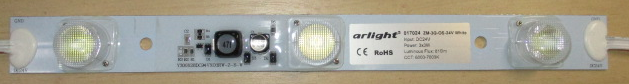 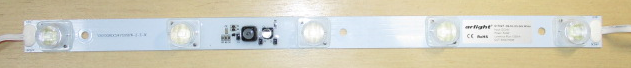 Кол-во св.35Максимальная мощность, данные производителя9 Вт15 ВтНоминальный потребляемый ток, номинальная мощность Uпит=24 ВОбр.1  0,365 А          8,760 ВтОбр.2  0,362 А          8,688 ВтОбр.1  0,637 А          15,288 ВтОбр.2  0,639 А          15,336 ВтПотребляемый ток и мощность при Uпит=12 ВОбр.1  0,769 А          9,228 ВтОбр.2  0,757 А          9,084 ВтПри напряжении питания Uпит=12 Вольт модуль не работаетДиммирование при Uпит=24 ВНе диммируетсяНе диммируетсяДиммирование при Uпит=12 ВНе диммируется-